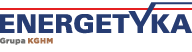 Zgodnie z art. 116 pkt 13 Ustawy o odnawialnych źródłach energii z 20 lutego 2015 r. ( Dz.U. z 2015 poz.478 ) "Energetyka" sp. z o.o. - jako przedsiębiorstwo energetyczne zajmujące się przesyłaniem lub dystrybucją ciepła – informuję procentowy udział w łącznej ilości ciepła dostarczonego do sieci ciepłowniczej Spółki wyniósł:a) dla ciepła wytworzonego z odnawialnych źródeł energii:             	0%b) dla ciepła z instalacji termicznego przekształcania odpadów:       0%c) dla ciepła odpadowego z instalacji przemysłowych:                   	0%